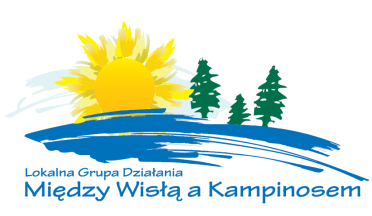 Ja, niżej podpisany/a niniejszym deklaruję chęć wstąpienia do Stowarzyszenia  
„Między Wisłą a Kampinosem”. Oświadczam, że posiadam pełną zdolność do czynności prawnych, 
nie jestem pozbawiony/a praw publicznych oraz znany jest mi Statut Stowarzyszenia ,,Między Wisłą                                        a Kampinosem’’, którego zapisów zobowiązuję się przestrzegać.DANE PERSONALNE KANDYDATANazwisko ……………………………………………………………………………………Imiona ……………………………………………………………………………….………Data i miejsce urodzenia …………………………    4. PESEL ……….....………………5.  Seria i numer dowodu osobistego ………………………………………………..……….     6.  Dokładny adres zamieszkania………………………………………………………..….....………………………………………………………………………………………….….…….7. Zatrudniony w …………………………………………………………………….….……..8. Telefon ………………………………………............	9. e-mail ………………...……...POZOSTAŁE DANEOświadczam, że jestem przedstawicielem następującego sektora (zaznaczyć jeden właściwy):Publicznego (np.: gmina, powiat, uczelnie publiczne, jednostki badawczo-rozwojowe,  samodzielne publiczne zakłady opieki zdrowotnej, państwowe lub samorządowe instytucje kultury oraz państwowe lub samorządowe osoby prawne itd)Społecznego (np.: osoby fizyczne nie prowadzące działalności gospodarczej i nie będące rolnikami, związki zawodowe, organizacje społeczno-zawodowe rolników, stowarzyszenia, ruchy obywatelskie, fundacje itd.)Gospodarczego (przedsiębiorcy, rolnicy).Nazwa i adres podmiotu delegującego: ………………………………………………………………………………...………………………………………………………………………………………………….......………………………………………………………………………………...………………………………………………………………………………………………….......Miejscowość, data i czytelny podpis kandydata……………………………………………………………………….…………………..Do  niniejszej  deklaracji   należy  dołączyć: Dokumenty upoważniające do reprezentowania podmiotu na zewnątrz  oraz  rekomendacje podmiotu delegującego (nieobowiązkowe, choć mile widziane). Uchwałę Rady Gminy/Uchwałę Zarządu Stowarzyszenia (lub inny tożsamy dokument) potwierdzający zgodę  na przystąpienie osoby prawnej do Stowarzyszenia ,Między Wisłą                               a Kampinosem’’.  Decyzja Zarządu Stowarzyszenia:Na podstawie § 20  ust. 5 Statutu Stowarzyszenia ,,Między Wisłą a Kampinosem’’, uchwałą Nr ............................  z dnia .........................................Zarząd postanowił przyjąć/odmówić przyjęcia w poczet członków Stowarzyszenia ,,Między Wisłą a Kampinosem’’. ……………………, dnia ......................      (miejscowość i data)                                                                                                                             Prezes Zarządu ……………………………………Obowiązek informacyjny dla członków stowarzyszenia w związku z przetwarzaniem danych osobowych:Administratorem Pani/Pana danych osobowych jest Stowarzyszenie "Między Wisłą 
a Kampinosem" (dalej: „ADMINISTRATOR”), z siedzibą: ul. Gminna 6, 05-152 Czosnów. 
Z Administratorem można się kontaktować pisemnie, za pomocą poczty tradycyjnej na adres: 
ul. Gminna 6, 05-152 Czosnów lub drogą e-mailową pod adresem: biuro@lgdkampinos.pl.Administrator wyznaczył Inspektora Ochrony Danych - Andrzeja Rybus-Tołłoczko, z którym można się skontaktować pod adresem mailowym: iodo@rt-net.pl. Dane osobowe są przetwarzane na podstawie rozporządzenia Parlamentu Europejskiego i Rady (UE) 2016/679 z dnia 27 kwietnia 2016 r. w sprawie ochrony osób fizycznych w związku z przetwarzaniem danych osobowych i w sprawie swobodnego przepływu takich danych oraz uchylenia dyrektywy 95/46/WE (ogólne rozporządzenie o ochronie danych) oraz ustawy z dnia 7 kwietnia 1989 r. Prawo o stowarzyszeniach.Przetwarzanie danych osobowych odbywa się w celu:Utrwalenia i publikacji wizerunku w postaci zdjęć oraz nagrań na stronach internetowych, w mediach społecznościowych, prasie, w celach promocyjnych, edukacyjnych i informacyjnych – art. 6 ust. 1 lit. a RODO – Twoje dane będą przetwarzane do czasu wycofania zgody;Przyjęcia Cię w poczet członków Stowarzyszenia, zapewnienia Ci warunków do korzystania z odstawowych praw członkowskich, egzekwowania obowiązków członkowskich, w tym opłacania składek - art. 6 ust. 1 lit. b RODO – Twoje dane będą przetwarzane do czasu zakończenia członkostwa w Stowarzyszeniu. W przypadku danych wymaganych ustawą Prawo o Stowarzyszeniach dane będą przetwarzane bezterminowowypełnienia obowiązków ciążących na Administratorze, w tym rozliczenia składek członkowskich – art. 6 ust. 1 lit. c RODO – dane będą przetwarzane przez okres 5 lat licząc od początku roku następującego po roku, w którym opłacono składki; dochodzenia i obrony roszczeń oraz realizacji celów statutowych Stowarzyszenia – art. 6 ust. 1 lit. f RODO – dane będą przetwarzane przez okres 6 lat od zakończenia pełnienia funkcji. Dane osobowe nie pochodzą od stron trzecich. Administrator nie zamierza przekazywać danych do państwa trzeciego lub organizacji międzynarodowej. Administrator będzie przekazywał dane osobowe innym podmiotom, tylko na podstawie przepisów prawa, Krajowego Rejestru Sądowego, urzędów dofinansowujących działania oraz grantodawcom na podstawie umów powierzenia przetwarzania danych osobowych.Dane osobowe będą przetwarzane przez Administratora bezterminowo.Posiada Pan/ Pani prawo do: żądania dostępu do danych osobowych, ich sprostowania, usunięcia lub ograniczenia przetwarzania; wniesienia sprzeciwu wobec przetwarzania, a także o prawie do przenoszenia danych; cofnięcia zgody w dowolnym momencie bez wpływu na zgodność z prawem przetwarzania, którego dokonano na podstawie zgody przed jej cofnięciem; wniesienia skargi na działania Administratora do Prezesa Urzędu Ochrony Danych Osobowych.Podanie danych osobowych jest konieczne, aby móc zostać członkiem Stowarzyszenia. Zgoda na utrwalenie i publikację wizerunku jest dobrowolna.  Administrator nie przewiduje zautomatyzowanego podejmowania decyzji.Ja, …………………………… wyrażam zgodę na:utrwalenie i publikację mojego wizerunku na stronach internetowych, w prasie, w mediach społecznościowych przez Administratora. Zapoznałam/em się z zasadami przetwarzania moich danych osobowych. ………………………………………			……………………………………/data/								/podpisDEKLARACJA CZŁONKOWSKASTOWARZYSZENIA „MIĘDZY WISŁĄ A KAMPINOSEM”